Об  утверждении  примерного  перечня муниципальных услуг и работ, оказываемых и выполняемых муниципальными учреждениями и финансируемых за счет средств  бюджета Алексеевского  муниципального  районаРеспублики  Татарстан  в  разрезе  видов муниципальных  учрежденийВ целях реализации пункта 1 постановления Исполнительного комитета Алексеевского муниципального района от 28.08.2015  № 409   «О формировании, ведении и утверждении ведомственных перечней муниципальных услуг и работ, оказываемых и выполняемых муниципальными учреждениями Алексеевского муниципального района Республики Татарстан»  постановляю:Утвердить прилагаемый примерный перечень муниципальных услуг и работ, оказываемых и выполняемых муниципальными учреждениями и финансируемых за счет средств бюджета Алексеевского муниципального района Республики Татарстан в разрезе видов муниципальных учреждений (Приложение).Органам местного самоуправления, осуществляющим функции и полномочия учредителя муниципальных бюджетных или автономных учреждений, созданных на базе имущества, находящегося в собственности Алексеевского муниципального района Республики Татарстан, а также главным распорядителямсредств бюджета Алексеевского  муниципального района  Республики  Татарстан,  в ведении которых находятся казенные учреждения (далее – орган местного самоуправления, осуществляющий полномочия учредителя), обеспечить использование примерного перечня муниципальных услуг и работ, оказываемых и выполняемых муниципальными учреждениями и финансируемых за счет средств бюджета Алексеевского муниципального района Республики Татарстан в разрезе видов муниципальных учреждений, утвержденного пунктом 1 настоящего постановления, при формировании и утверждении ведомственных перечней муниципальных услуг и работ, оказываемых и выполняемых муниципальными учреждениями Алексеевского муниципального района Республики Татарстан.            3. Установить, что настоящее постановление вступает в силу с 1 января 2016 года.          4. Контроль за исполнением настоящего постановления возложить на  заместителя  Руководителя  Исполнительного комитета   Алексеевского  муниципального  района  по  экономике  Т.Н.Сергееву. Руководитель Исполнительного комитета                                                                   Д.А. ГилязовПриложение к постановлению РуководителяИсполнительного комитета Алексеевского  муниципального  районаот __28.08.2015___________ № _411__Примерный перечень муниципальных услуг и работ, оказываемых и выполняемых муниципальными учреждениями и финансируемых за счет средств бюджета  Алексеевского  муниципального  района   в разрезе видов муниципальных учрежденийУправляющий  делами Исполнительного  комитета                                                                                                                                                                                          Г.А. ЮсуповаИСПОЛНИТЕЛЬНЫЙ КОМИТЕТАЛЕКСЕЕВСКОГО МУНИЦИПАЛЬНОГО РАЙОНАРЕСПУБЛИКИ ТАТАРСТАН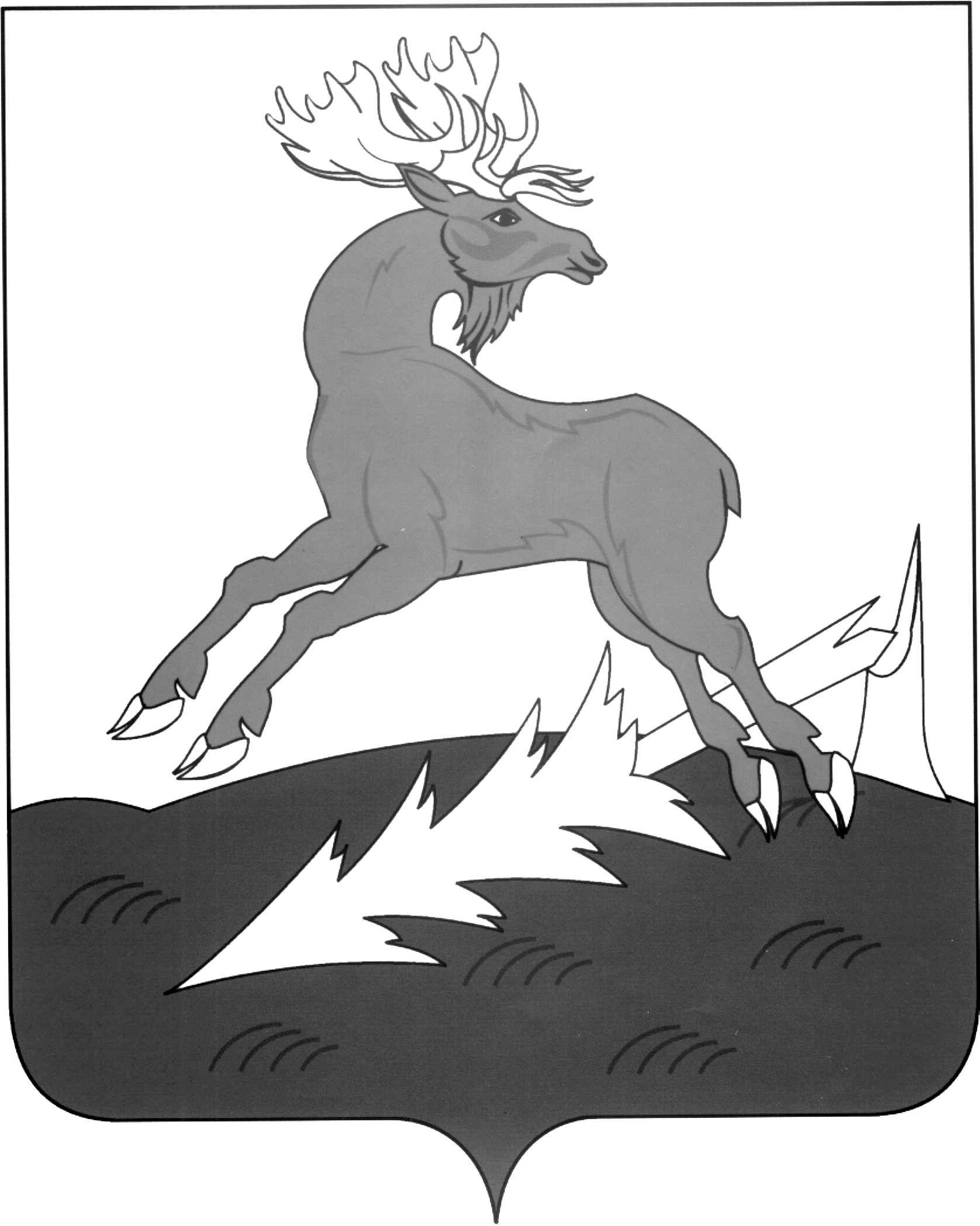 АЛЕКСЕЕВСКМУНИЦИПАЛЬ РАЙОНЫНЫҢ      БАШКАРМА КОМИТЕТЫТАТАРСТАН РЕСПУБЛИКАСЫ            ПОСТАНОВЛЕНИЕ                        ___28.08.2015__________п.г.т.Алексеевское                     КАРАР№ ___411____Наименование типа учрежденияРеестровый номер услуги (работы)/Код услуги (работы)Тип (услуга или работа) Наименование услуги (работы)Содержание услугиСодержание услугиУсловия оказания услуги (работы)Условия оказания услуги (работы)Вид деятельности Наименование показателя объема при формировании ведомственного перечня/ наименование показателя объема при формировании муниципального задания, единица измеренияНаименование типа учрежденияРеестровый номер услуги (работы)/Код услуги (работы)Тип (услуга или работа) Наименование услуги (работы)наименование показателязначение показателянаименование показателязначение показателяВид деятельности Наименование показателя объема при формировании ведомственного перечня/ наименование показателя объема при формировании муниципального задания, единица измерения123456789101. Дошкольные образовательные организации110010услугареализация основных общеобразовательных программ дошкольного образованияобразовательные программы общего образованияобразовательная программа дошкольного образования (выбор из базового (отраслевого) перечня услуг и работ (далее -  БОПУР)справочник форм (условий) оказания услугиочнаяобразование и наукавыбор из БОПУР1. Дошкольные образовательные организации110010услугареализация основных общеобразовательных программ дошкольного образованиястандарты и требованиявыбор из БОПУРсправочник форм (условий) оказания услугиочнаяобразование и наукавыбор из БОПУР1. Дошкольные образовательные организации11025000000000001007100 услугаприсмотр и уход - - - -образование и наукавыбор из БОПУР2. Общеобразовательные организации, в том числе общеобразовательные организации, имеющие интернат, общеобразовательные организации, осуществляющие образовательную деятельность по образовательным программам дошкольного образования110010услугареализация основных общеобразовательных программ дошкольного образованияобразовательные программы общего образованияобразовательная программа дошкольного образования (выбор из БОПУР)справочник форм (условий) оказания услугиочнаяобразование и наукавыбор из БОПУР2. Общеобразовательные организации, в том числе общеобразовательные организации, имеющие интернат, общеобразовательные организации, осуществляющие образовательную деятельность по образовательным программам дошкольного образования110010услугареализация основных общеобразовательных программ дошкольного образованиястандарты и требованиявыбор из БОПУРсправочник форм (условий) оказания услугиочнаяобразование и наукавыбор из БОПУР2. Общеобразовательные организации, в том числе общеобразовательные организации, имеющие интернат, общеобразовательные организации, осуществляющие образовательную деятельность по образовательным программам дошкольного образования110020услугареализация основных общеобразовательных программ начального общего образованияобразовательные программы общего образованияобразовательная программа начального общего образования (выбор из БОПУР)справочник форм (условий) оказания услугиформа (условие) оказания услуги (выбор из БОПУР)образование и наукавыбор из БОПУР2. Общеобразовательные организации, в том числе общеобразовательные организации, имеющие интернат, общеобразовательные организации, осуществляющие образовательную деятельность по образовательным программам дошкольного образования110020услугареализация основных общеобразовательных программ начального общего образованиястандарты и требованиявыбор из БОПУРсправочник форм (условий) оказания услугиформа (условие) оказания услуги (выбор из БОПУР)образование и наукавыбор из БОПУР2. Общеобразовательные организации, в том числе общеобразовательные организации, имеющие интернат, общеобразовательные организации, осуществляющие образовательную деятельность по образовательным программам дошкольного образования110030услугареализация основных общеобразовательных программ основного общего образованияобразовательные программы общего образованияобразовательная программа основного общего образования (выбор из БОПУР)справочник форм (условий) оказания услугиформа (условие) оказания услуги (выбор из БОПУР)образование и наукавыбор из БОПУР2. Общеобразовательные организации, в том числе общеобразовательные организации, имеющие интернат, общеобразовательные организации, осуществляющие образовательную деятельность по образовательным программам дошкольного образования110030услугареализация основных общеобразовательных программ основного общего образованиястандарты и требованиявыбор из БОПУРсправочник форм (условий) оказания услугиформа (условие) оказания услуги (выбор из БОПУР)образование и наукавыбор из БОПУР2. Общеобразовательные организации, в том числе общеобразовательные организации, имеющие интернат, общеобразовательные организации, осуществляющие образовательную деятельность по образовательным программам дошкольного образования110040услугареализация основных общеобразовательных программ среднего общего образованияобразовательные программы общего образованияобразовательная программа среднего общего образования (выбор из БОПУР)справочник форм (условий) оказания услугиформа (условие) оказания услуги (выбор из БОПУР)образование и наукавыбор из БОПУР2. Общеобразовательные организации, в том числе общеобразовательные организации, имеющие интернат, общеобразовательные организации, осуществляющие образовательную деятельность по образовательным программам дошкольного образования110040услугареализация основных общеобразовательных программ среднего общего образованиястандарты и требованиявыбор из БОПУРсправочник форм (условий) оказания услугиформа (условие) оказания услуги (выбор из БОПУР)образование и наукавыбор из БОПУР2. Общеобразовательные организации, в том числе общеобразовательные организации, имеющие интернат, общеобразовательные организации, осуществляющие образовательную деятельность по образовательным программам дошкольного образования11020000000000001002100 услугареализация дополнительных общеобразовательных общеразвивающих программ - -справочник форм (условий) оказания услугиочнаяобразование и наукавыбор из БОПУР2. Общеобразовательные организации, в том числе общеобразовательные организации, имеющие интернат, общеобразовательные организации, осуществляющие образовательную деятельность по образовательным программам дошкольного образования11026000000000001006100 услугасодержание детей - -справочник форм (условий) оказания услугиочнаяобразование и наукавыбор из БОПУР2. Общеобразовательные организации, в том числе общеобразовательные организации, имеющие интернат, общеобразовательные организации, осуществляющие образовательную деятельность по образовательным программам дошкольного образования11025000000000001007100 услугаприсмотр и уход - -справочник форм (условий) оказания услугиочнаяобразование и наукавыбор из БОПУР2. Общеобразовательные организации, в том числе общеобразовательные организации, имеющие интернат, общеобразовательные организации, осуществляющие образовательную деятельность по образовательным программам дошкольного образования100280услугаорганизация отдыха детей и молодежи - -справочник периодов пребыванияпериод пребывания (выбор из БОПУР)молодежная политикавыбор из БОПУР3. Образовательные организации дополнительного образования детей, кроме организаций дополнительного образования детей, осуществляющих деятельность в области физической культуры и спорта11020000000000001002100 услугареализация дополнительных общеобразовательных общеразвивающих программ - -справочник форм (условий) оказания услугиочнаяобразование и наукавыбор из БОПУР3. Образовательные организации дополнительного образования детей, кроме организаций дополнительного образования детей, осуществляющих деятельность в области физической культуры и спорта11019000300000001002100 услугареализация дополнительных общеобразовательных предпрофессиональных программстандарты и требованияфедеральные государственные требованиясправочник форм (условий) оказания услугиочнаяобразование и наукавыбор из БОПУР4. Организации дополнительного образования детей, осуществляющие деятельность в области физической культуры и спорта300010услугаспортивная подготовка по олимпийским видам спортаспортивная подготовка по олимпийским видам спортавид спорта (выбор из БОПУР)этапы спортивной подготовкиэтап спортивной подготовки (выбор из БОПУР)физическая культура и спортвыбор из БОПУР4. Организации дополнительного образования детей, осуществляющие деятельность в области физической культуры и спорта300020услугаспортивная подготовка по неолимпийским видам спортаспортивная подготовка по неолимпийским видам спортавид спорта (выбор из БОПУР)этапы спортивной подготовкиэтап спортивной подготовки (выбор из БОПУР)физическая культура и спортвыбор из БОПУР4. Организации дополнительного образования детей, осуществляющие деятельность в области физической культуры и спорта30006000000000005006100услугаспортивная подготовка по футболу лиц с заболеванием ЦП - -этапы спортивной подготовкиэтап спортивной подготовки (выбор из БОПУР)физическая культура и спортвыбор из БОПУР4. Организации дополнительного образования детей, осуществляющие деятельность в области физической культуры и спорта300211работаобеспечение доступа к закрытым спортивным объектам для свободного пользования в течение ограниченного временивиды спортивных объектоввид спортивного объекта (выбор из БОПУР) - -физическая культура и спортвыбор из БОПУР4. Организации дополнительного образования детей, осуществляющие деятельность в области физической культуры и спорта300161работаобеспечение участия лиц, проходящих спортивную подготовку, в спортивных соревнованияхместа проведения соревнованийместа проведения соревнований (выбор из БОПУР) - -физическая культура и спортвыбор из БОПУР4. Организации дополнительного образования детей, осуществляющие деятельность в области физической культуры и спорта30015100000000000008100работаобеспечение участия спортивных сборных команд в спортивных соревнованиях - - - -физическая культура и спортвыбор из БОПУР5. Физкультурно-спортивные организации (спортивные сооружения)300211работаобеспечение доступа к закрытым спортивным объектам для свободного пользования в течение ограниченного временивиды спортивных объектоввид спортивного объекта (выбор из БОПУР) - -физическая культура и спортвыбор из БОПУР6. Театры070010услугапоказ спектаклей (театральных постановок)жанры спектакли, театральные постановкивыбор из БОПУРпо форме оказания услуг (работ)выбор из БОПУРкультура, кинематография, архивное деловыбор из БОПУР6. Театры070010услугапоказ спектаклей (театральных постановок)места проведения спектаклей (театральных постановок)выбор из БОПУРпо форме оказания услуг (работ)выбор из БОПУРкультура, кинематография, архивное деловыбор из БОПУР6. Театры07007100000000000006100работаорганизация показа спектаклей - - - -культура, кинематография, архивное деловыбор из БОПУР/количество спектаклей (театральных постановок), единиц6. Театры070041работасоздание спектаклейжанры спектакли, театральные постановкивыбор из БОПУРпо форме оказания услуг (работ)выбор из БОПУРкультура, кинематография, архивное деловыбор из БОПУР7. Концертные организации070020услугапоказ концертов и концертных программвиды концертов и концертных программвыбор из БОПУР - -культура, кинематография, архивное деловыбор из БОПУР7. Концертные организации070020услугапоказ концертов и концертных программместа проведения концертов и концертных программвыбор из БОПУР - -культура, кинематография, архивное деловыбор из БОПУР7. Концертные организации070051работасоздание концертов и концертных программвиды концертов и концертных программвыбор из БОПУР - -культура, кинематография, архивное деловыбор из БОПУР7. Концертные организации07008100000000000005100работаорганизация показа концертов и концертных программ - - - -культура, кинематография, архивное деловыбор из БОПУР/количество концертов и концертных программ, единиц8. Киновидеоучреждения07023000000000000008100услугапрокат кино и видеофильмов - - - -культура, кинематография, архивное деловыбор из БОПУР9. Зоопарки07027100000000000002100работаформирование, сохранение, содержание и учет коллекций диких и домашних животных, растений - - - -культура, кинематография, архивное деловыбор из БОПУР/количество предметов, единиц10. Музеи070160услугапубличный показ музейных предметов, музейных коллекций - -способы обслуживания (показ музейных предметов)выбор из БОПУРкультура, кинематография, архивное деловыбор из БОПУР/количество музейных экспонатов, единиц10. Музеи07020100000000000009100работаобеспечение сохранности и целостности историко-архитектурного комплекса, исторической среды и ландшафтов, входящих в состав музеев-заповедников - - - -культура, кинематография, архивное деловыбор из БОПУР/количество работ, единиц10. Музеи07018100000000000003100работасоздание экспозиций (выставок) музеев - - - -культура, кинематография, архивное деловыбор из БОПУР10. Музеи07019100000000000002100работаосуществление реставрации и консервации музейных предметов, музейных коллекций - - - -культура, кинематография, архивное деловыбор из БОПУР10. Музеи07017100000000000004100работаформирование, учет, изучение, обеспечение физического сохранения и безопасности музейных предметов, музейных коллекций - - - -культура, кинематография, архивное деловыбор из БОПУР11. Библиотеки070110услугабиблиотечное, библиографическое и информационное обслуживание пользователей библиотеки - -способы обслуживания (пользователей библиотеки)выбор из БОПУРкультура, кинематография, архивное деловыбор из БОПУР/количество книговыдачи, единиц11. Библиотеки07015100000000000006100работаосуществление стабилизации, реставрации и консервации книжных памятников - - - -культура, кинематография, архивное деловыбор из БОПУР11. Библиотеки07013100000000000008100работаформирование, учет, изучение, обеспечение физического сохранения и безопасности фондов библиотеки  - - - -культура, кинематография, архивное деловыбор из БОПУР11. Библиотеки07014100000000000007100работабиблиографическая обработка документов и создание каталогов - - - -культура, кинематография, архивное деловыбор из БОПУР12. Учреждения клубного типа07025100000000000004100работаорганизация деятельности клубных формирований и формирований самодеятельного народного творчества - - - -культура, кинематография, архивное деловыбор из БОПУР/количество мероприятий, единиц13. Оздоровительно-досуговые учреждения (лагеря)100280услугаорганизация отдыха детей и молодежи - -справочник периодов пребыванияпериод пребывания (выбор из БОПУР)молодежная политикавыбор из БОПУР14. Молодежные центры11034100000000000005100 работаорганизация и проведение олимпиад, конкурсов, мероприятий, направленных на выявление и развитие у обучающихся интеллектуальных и творческих способностей, способностей к занятиям физической культурой и спортом, интереса к научной (научно-исследовательской) деятельности, творческой деятельности, физкультурно-спортивной деятельности - - - -образование и наукавыбор из БОПУР/количество мероприятий, единиц15. Подростковые клубы по месту жительства11020000000000001002100 услугареализация дополнительных общеобразовательных общеразвивающих программ - -справочник форм (условий) оказания услугиочнаяобразование и наукавыбор из БОПУР16. Центры молодежных (студенческих) формирований по охране общественного порядка14004100401000000000100работаадминистративное обеспечение деятельности организацийвиды административного обеспечения деятельности организациипроведение мониторинга - -обеспечение предоставления государственных (муниципальных) услуг в бюджетной сферевыбор из БОПУР/количество работ, единиц16. Центры молодежных (студенческих) формирований по охране общественного порядка14004100401000000000100работаадминистративное обеспечение деятельности организацийсферы деятельностимолодежная политика - -обеспечение предоставления государственных (муниципальных) услуг в бюджетной сферевыбор из БОПУР/количество работ, единиц17. Центры студенческих трудовых отрядов23006000000000001005100услугаорганизация временного трудоустройства - -условия (форм) оказания услугиочносодействие занятости населениявыбор из БОПУР18. Центр по организации оздоровления, отдыха и занятости детей и молодежи100280услугаорганизация отдыха детей и молодежи - - - -молодежная политикавыбор из БОПУР19. Центры экстренной психологической помощи по телефону для детей и несовершеннолетних14008100000000000001100работаобработка телефонных вызовов -  -  - -обеспечение предоставления государственных (муниципальных) услуг в бюджетной сферевыбор из БОПУР20. Центры военно-патриотической работы и подготовки допризывной молодежи11034100000000000005100 работаорганизация и проведение олимпиад, конкурсов, мероприятий, направленных на выявление и развитие у обучающихся интеллектуальных и творческих способностей, способностей к занятиям физической культурой и спортом, интереса к научной (научно-исследовательской) деятельности, творческой деятельности, физкультурно-спортивной деятельности - - - -образование и наукавыбор из БОПУР21. Централизованные бухгалтерии140041работаадминистративное обеспечение деятельности организацийвиды административного обеспечения деятельности организацииуправление проектами - -обеспечение предоставления государственных (муниципальных) услуг в бюджетной сферевыбор из БОПУР/численность работающих в обслуживаемых организациях, единиц21. Централизованные бухгалтерии140041работаадминистративное обеспечение деятельности организацийсферы деятельностиобщеотраслевые услуги (работы) - -обеспечение предоставления государственных (муниципальных) услуг в бюджетной сферевыбор из БОПУР/численность работающих в обслуживаемых организациях, единиц22. Дирекции муниципального заказа, учреждения аукционов и конкурсов140041Работаадминистративное обеспечение деятельности организацийвиды административного обеспечения деятельности организацииорганизация закупок - -обеспечение предоставления государственных (муниципальных) услуг в бюджетной сферевыбор из БОПУР/количество договоров, единиц22. Дирекции муниципального заказа, учреждения аукционов и конкурсов140041Работаадминистративное обеспечение деятельности организацийсферы деятельностивыбор из БОПУР - -обеспечение предоставления государственных (муниципальных) услуг в бюджетной сферевыбор из БОПУР/количество договоров, единиц23. Хозяйственно-эксплуатационные конторы140041работаадминистративное обеспечение деятельности организацийвиды административного обеспечения деятельности организацииуправление проектами - -обеспечение предоставления государственных (муниципальных) услуг в бюджетной сферевыбор из БОПУР/общая площадь обслуживаемых организаций, кв.м.23. Хозяйственно-эксплуатационные конторы140041работаадминистративное обеспечение деятельности организацийсферы деятельностиобщеотраслевые услуги (работы) - -обеспечение предоставления государственных (муниципальных) услуг в бюджетной сферевыбор из БОПУР/общая площадь обслуживаемых организаций, кв.м.24. Центры обслуживания казенных и бюджетных учреждений140042работаадминистративное обеспечение деятельности организацийвиды административного обеспечения деятельности организацииуправление проектами - -обеспечение предоставления государственных (муниципальных) услуг в бюджетной сферевыбор из БОПУР/общая площадь обслуживаемых организаций, кв.м.24. Центры обслуживания казенных и бюджетных учреждений140042работаадминистративное обеспечение деятельности организацийсферы деятельностиобщеотраслевые услуги (работы) - -обеспечение предоставления государственных (муниципальных) услуг в бюджетной сферевыбор из БОПУР/общая площадь обслуживаемых организаций, кв.м.25. Управления гражданской защиты, единые дежурно-диспетчерские службы14008100000000000001100работаобработка телефонных вызовов -  -  - -обеспечение предоставления государственных (муниципальных) услуг в бюджетной сферевыбор из БОПУР